UNIVERZA V MARIBORUFAKULTETA ZA ORGANIZACIJSKE VEDESTROKOVNA PRAKSAPoročiloIme in priimekUNIVERZA V MARIBORUFAKULTETA ZA ORGANIZACIJSKE VEDESTROKOVNA PRAKSAStopnja visokošolskega strokovnega programa (redni/izredni)POROČILO O PRAKTIČNEM USPOSABLJANJU V ORGANIZACIJI … Naslov naloge: NASLOV …Izjavljam, da sem delo opravil samostojno ob sodelovanju z mentorjem.Ocena poročila		uspešno/neuspešnoMentor na UM FOV		_______________________________Podpis mentorja		_______________________________POVZETEKKLJUČNE BESEDE:beseda1, beseda2, beseda3 (največ 5)KAZALONakazana oblika kazala je le vzorec; oblikujemo ga avtomatsko ali 'ročno'1 Uvod (1-2 strani)1.1 Oris problema/stanja1.2 Namen in cilji1.3 Raziskovalna vprašanja1.4 Metode dela2 Teoretične osnove (2 strani)2.1 Primerjamo vsaj dve stališči3 Raziskava (1-5 strani)3.1 Posnetek stanja3.1 Odgovori na raziskovalna vprašanja4 Diskusija (vsaj 5 strani)4.1 Mnenje po ciljih4.2 Svetovalno poročilo5 Zaključek (do 1 stran)6 Literatura in viriLiteratura: navedemo na koncu - pred navedbo literature naj bo razmak dveh vrstic pokoncu besedila. Primer:Smith J, (2006): Naslov prispevka, Naziv revije, Vol. 31, No. 4, str. 231 - 239.Smith J, (2006): Naslov knjige, Založnik, Mesto.Smith J, Novak J, (2003): Naslov konference ali poglavja v knjigi. Naslov knjige ali nazivkonference (lokacija, datum konference), Engelsman WD (Urednik), Založnik, Mesto.Primer slike: 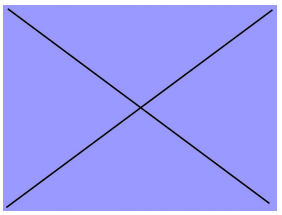 Slika 1: Naslov slikeŠtudent(ka): Ime priimekVpisna številka:410xxxxxŠtudijski program: ime študijskega programaObdobje opravljanja prakse:1.12 – 21.12.2020Mentor(ica): naziv ter ime in priimekMentor(ica) v organizaciji: ime in priimek, strokovni naziv